    Мероприятия, проводимые в целях профилактики распространения COVID-19 и недопущения нарушений режима «Самоизоляция»  по сельскому поселению Суккуловский сельсовет муниципального района Ермекеевский район Республики БашкортостанСегодня, 03 апреля 2020 года, в сельском поселении проводились  рейды по профилактики распространения COVID-19  и недопущения нарушений режима «Самоизоляция»  по сельскому поселению Суккуловский сельсовет муниципального района Ермекеевский район Республики Башкортостан. Рейды провели во всех населенных пунктах. Нарушителей режима «Самоизоляция» не выявлено.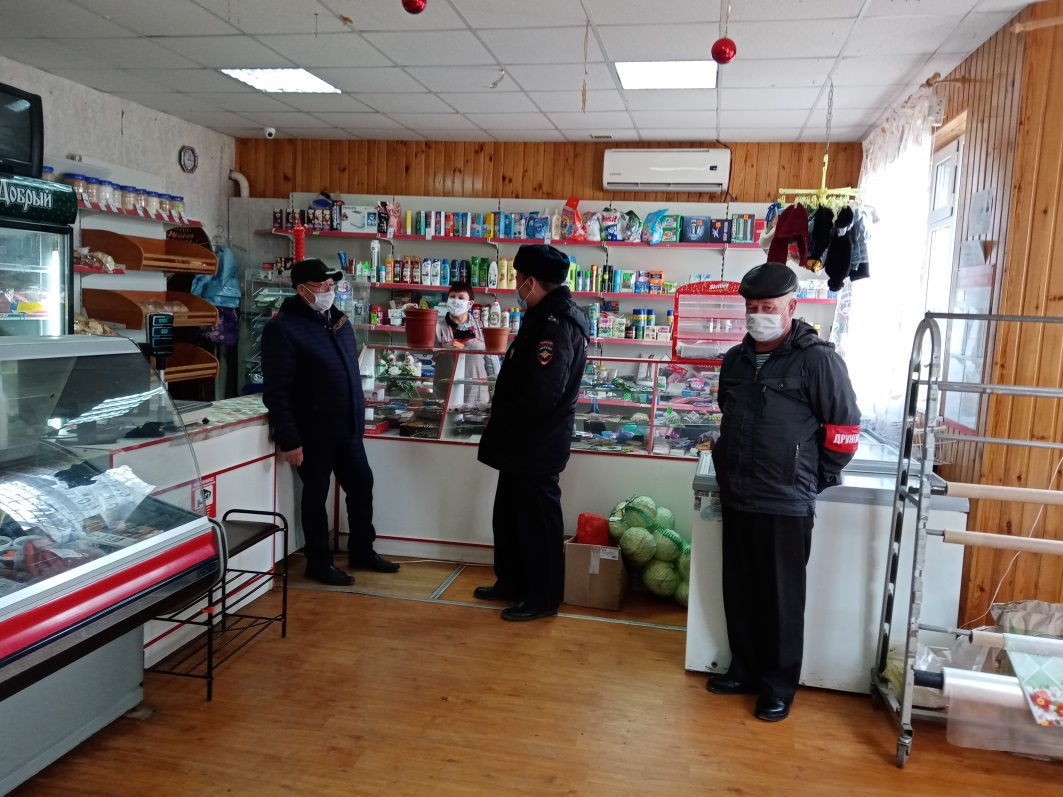 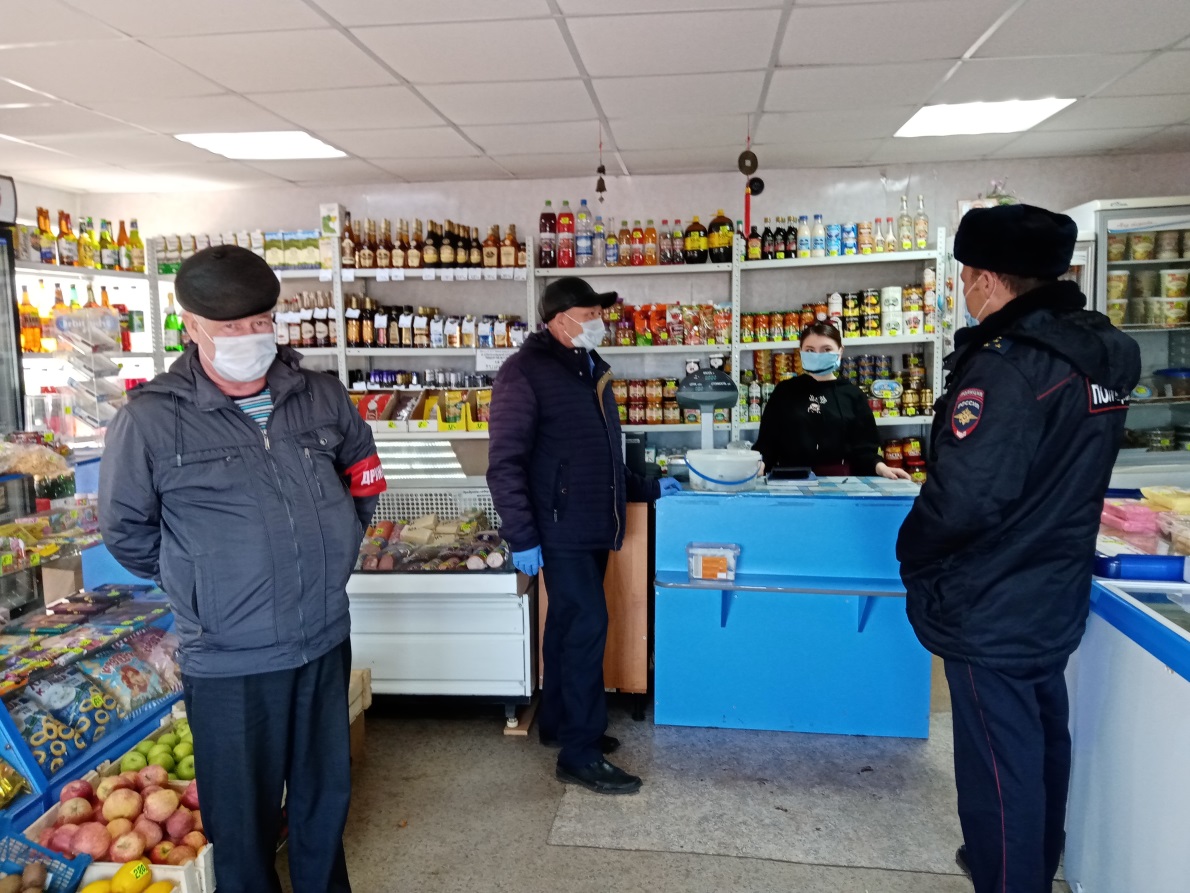 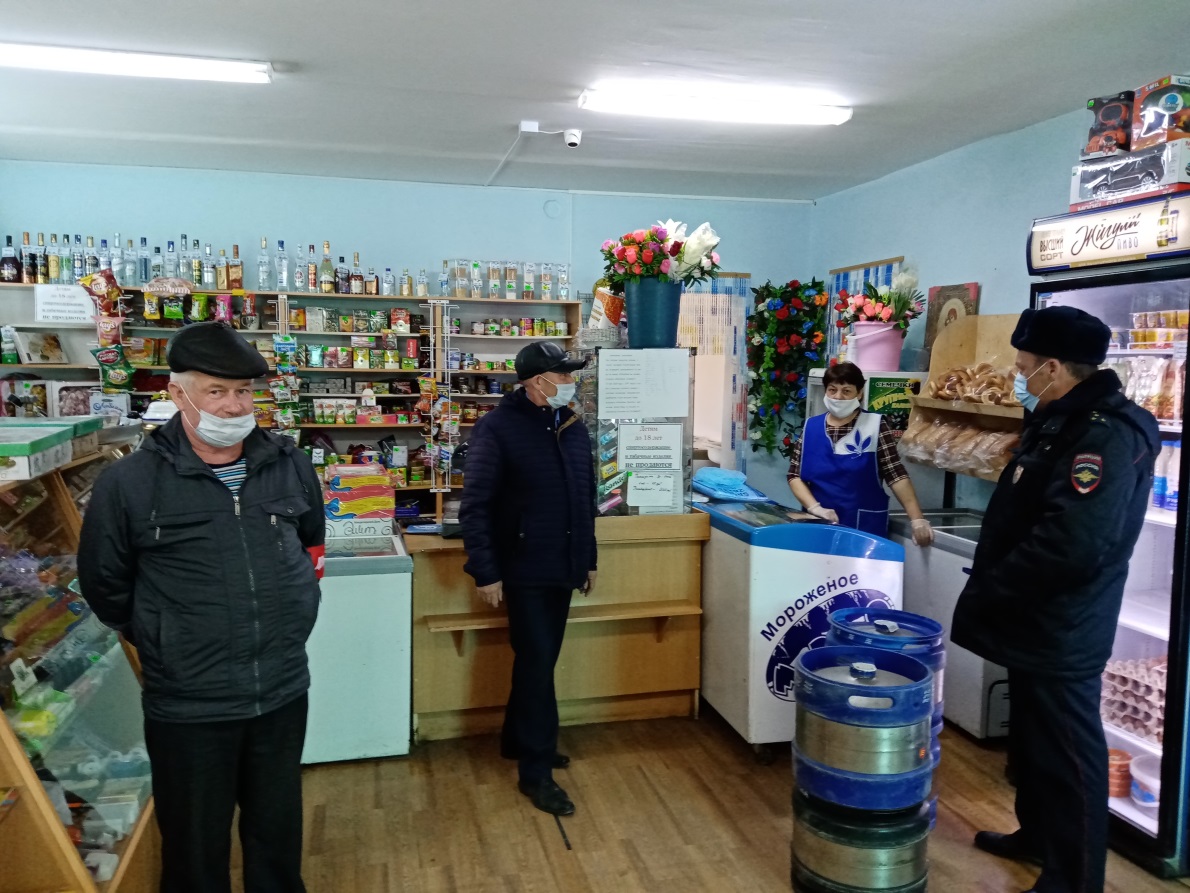 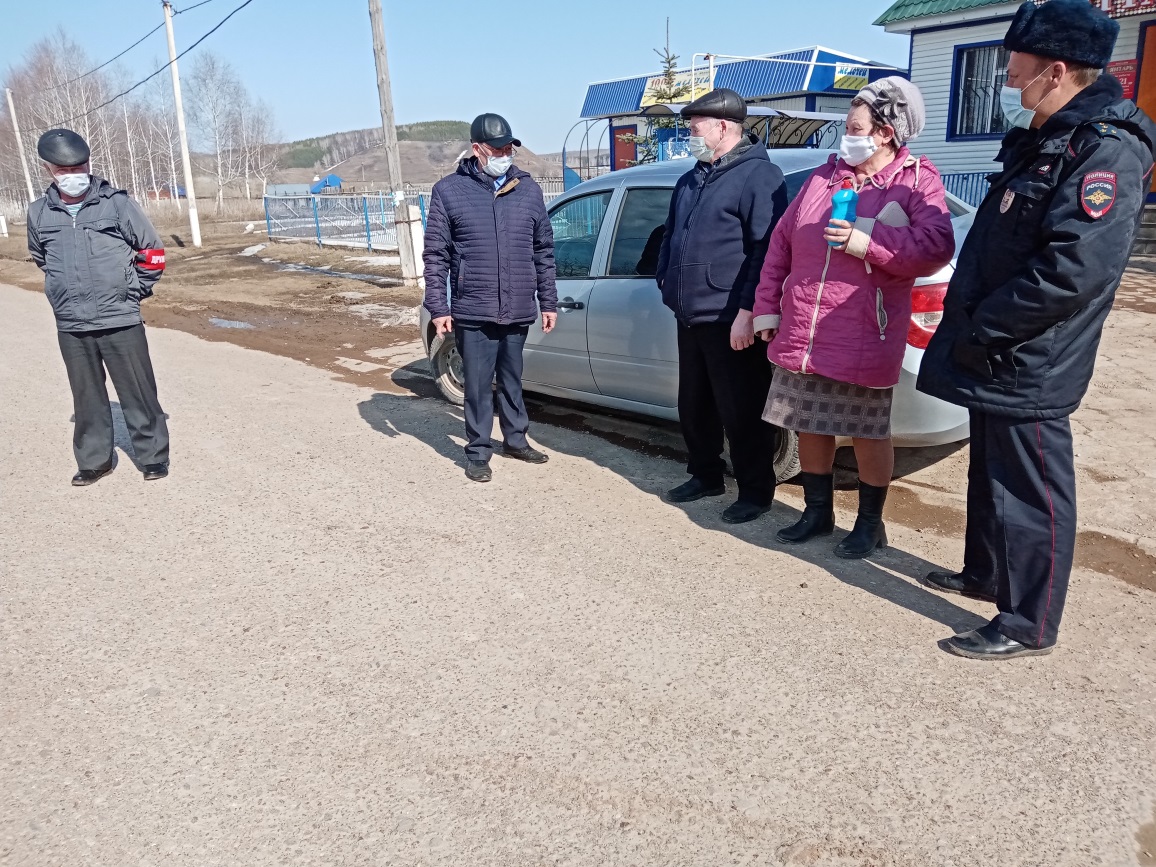 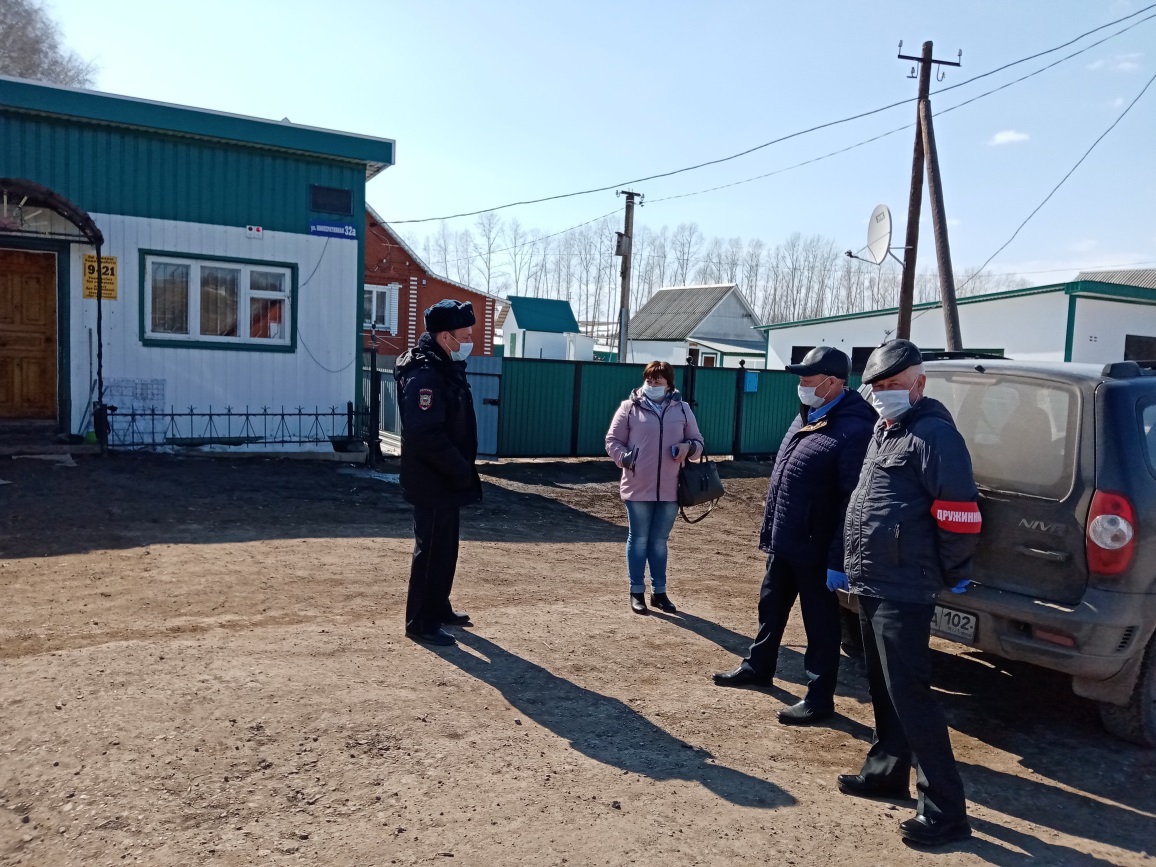 